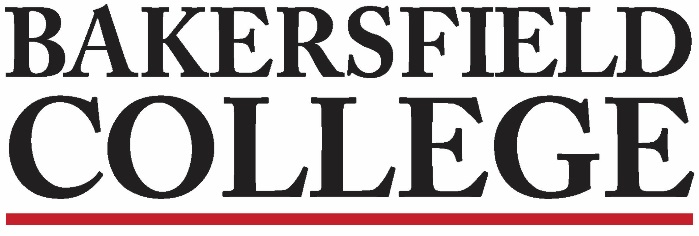 Accreditation and Institutional Quality (AIQ) CommitteeMarch 20, 20183:30 to 5:00 in Levinson 40Agenda1.      Read the entire page for content. Is the content accurate and current?2.      Read the entire page again for spelling and grammar.3.      Click each link and make sure the link goes to the correct page. If it is a document, that the document is current and accurate.1.MembersBill Moseley, Jessica Wojtysiak, Todd Coston, Keri Kennedy, Diana Cason, Jonathan Schultz, Sondra Keckley, Talita Pruett, Janet Fulks, Dianthe Hoffman, Kimberly Nickell, Grace Commiso, Jason Stratton, Liz Rozell, Dena Rhoades, Jose Lopez, James Tompkins2.Approval of Minutes: March 65 minutes3.Assessment Report
Billie Jo: Assessment Aces doing their work, entering data into eLumen April 3 – 20.  5 minutes4.Program Review Report
Program Review committee is working on eLumen implementation, and also PR committee meets during the same time slot as AIQ.5 minutes5.Accreditation & ISER ReportSondra updated us on ISER process.  Nick is editing, Lesley is doing 2nd round edits, and Sondra is indexing evidence.  Everyone is working very hard and there is much work to be done.BOT is going through one section of the ISER during each meeting leading up to the vote to affirm.10minutes6.Strategic Directions ReportThe SD group has focused the original list of proposed directions, and will be taking it to relevant groups for additional review and approval before they are formally approved by the senate and college council.The group reviewed SD items directly related to the AIQ Committee.** All SD items for AIQ were marked as completed.10 minutes7.Accreditation Visit: Report Out Jessica, Bill and members shared thoughts and ideas about the upcoming visit, based on their experiences on accreditation visiting teams.
20minutes8.Spring 2018 SurveyThe survey has received 114 responses so far.  We will leave the survey open through Spring Break, with a goal of > 300.  We will continue to publicize the survey and plan on sending to committees in late April / early May.
20 minutes9Web page reviewBill will take care of this through his department.10 minutes10.Wrap Up5 minutesWeb PagesReviewer1.      Home page &   Finals  Jessica & Diana3.      Step 1: Apply to Attend &      LibrarySondra & Todd5.      Important Dates &    Class ScheduleBill & Janet7.      Register for Classes &  Financial AidTalita & Dena9.      Counseling, Parking &   Enrollment StepsGrace, Keri, & Jonathan12.   Admissions &  Degrees & CertificatesBillie Jo & Craig14.  Step 3: Placement Test & Registered Nursing Application15Kim & Jason